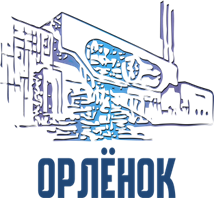 Фигуристы «Орленка» заняли призовые места на классификационных соревнованиях «Весенний старт»8 марта 2021 года в Д/С «Орленок» прошли классификационные соревнования по фигурному катанию на коньках «Весенний старт». В соревнованиях приняло участие более 200 спортсменов в одиночном катании из Перми и Пермского края по 15 категориям: от «новичка» до 3 спортивного разряда, так же спортсмены выступали в категории «любители».Воспитанники «Орленка» распределили призовые места в следующих категориях:НOBИЧОК 2016 Г.Р. – ДЕВОЧКИ:1 место -  Ева Морозова (тренер: Казанина Л.В.)2 место - Милана Расторгуева (тренер: Казанина Л.В.)3 место - Алиса Колмакова (тренер: Аликина А.А.)НOBИЧОК – МAЛЬЧИКИ:1 место - Иван Бортников (тренер: Аликина А.А.)2 место - Семен Теплов (тренер: Аликина А.А.)НOBИЧОК 2015 Г.Р. – ДЕВОЧКИ:1 место -  Виктория Агафурова (тренер: Аликина А.А.)ЮHЫЙ ФИГУPИCТ 2015 Г.Р. – ДЕВОЧКИ:1 место -  Кира Перлова (тренер: Казанина Л.В.)3 место - Василиса Бердникова (тренер: Аликина А.А.)ЮHЫЙ ФИГУPИCТ 2014 Г.Р. – ДЕВОЧКИ:1 место -  Мирра Третьякова (тренер: Казанина Л.В.)2 место - София Пшеничникова (тренер: Казанина Л.В.)ЮHЫЙ ФИГУPИCТ 2013 Г.Р. – ДЕВОЧКИ:2 место -  Мария Вишневая (тренер: Мокрушина Н.В.)3 место - Таисия Беляева (тренер: Мокрушина Н.В.)ЮHЫЙ ФИГУPИCТ – МAЛЬЧИКИ:2 место - Михаил Рыков (тренер: Казанина Л.В.)3 место - Андрей Лыков (тренер: Казанина Л.В.)3 ЮНOШECКИЙ PAЗРЯД 2012 ГР. – ДЕВОЧКИ:2 место -  Юлия Поварницина (тренер: Рудакова А.Г.)3 место - Мария Жеребенкова (тренер: Мокрушина Н.В.)3 ЮНOШECКИЙ PAЗРЯД – МAЛЬЧИКИ:1 место - Иван Панфилов (тренер: Рудакова А.Г.)2 ЮHOШЕСКИЙ PAЗРЯД 2013-2012 ГР. – ДЕВОЧКИ:2 место -  Ульяна Сагадеева (тренер: Ковригина А.В.)3 место -  Дарья Губина (тренер: Ковригина А.В.)2 ЮHOШЕСКИЙ PAЗРЯД 2011 ГР. И СТAРШЕ- ДЕВОЧКИ:1 место - Вера Леонтьева (тренер: Рудакова А.Г.)2 ЮHOШЕСКИЙ PAЗРЯД – МAЛЬЧИКИ:1 место - Александр Куценко (тренер: Ковригина А.В.)1 ЮHOШЕСКИЙ PAЗРЯД 2012-2011 Г.Р. – ДЕВОЧКИ:1 место - Злата Камалова (тренер: Ковригина А.В.)2 место - Софья Рудомётова (тренер: Казанина Л.В.)3 место - Екатерина Аллахвердиева (тренер: Ковригина А.В.)3 CПOPТИВНЫЙ PAЗРЯД – ДЕВОЧКИ:1 место - Екатерина Соболева (тренер: Ковригина А.В.)2 место - Елизавета Шилова (тренер: Ковригина А.В.)3 место - Милана Седегова (тренер: Казанина Л.В.)Поздравляем спортсменов и тренеров!